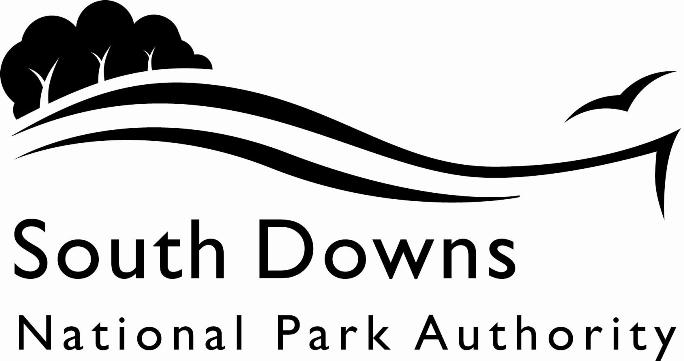 Town and Country Planning Acts 1990Planning (Listed Building and Conservation Area) Act 1990LIST OF NEW PLANNING AND OTHER APPLICATIONS, RECEIVED AND VALIDWEEKLY LIST AS AT 26 June 2023The following is a list of applications which have been made valid in the week shown above for the recovered areas within the South Downs National Park (Adur District Council, Arun District Council, Brighton & Hove Council, Mid Sussex District Council, Wealden District Council, Worthing Borough Council, county applications for East Sussex, Hampshire and West Sussex County Councils), and for all “Called In” applications for the remainder of the National Park area. These will be determined by the South Downs National Park Authority.IMPORTANT NOTE:The South Downs National Park Authority adopted the Community Infrastructure Levy Charging Schedule on 1st April 2017. Applications determined after that date will be subject to the rates set out in the Charging Schedule https://www.southdowns.gov.uk/community-infrastructure-levy/. If you have any questions, please contact CIL@southdowns.gov.uk or tel: 01730 814810.  Want to know what’s happening in the South Downs National Park? 
Sign up to our monthly newsletter to get the latest news and views delivered to your inboxwww.southdowns.gov.uk/join-the-newsletterApplicant:		Ms Tina LincolnProposal:	External alterationsLocation:	9 North Street, Alfriston, East Sussex, BN26 5UGGrid Ref:	552052 103239Applicant:		Ms Tina LincolnProposal:	Internal and external alterationsLocation:	9 North Street, Alfriston, East Sussex, BN26 5UGGrid Ref:	552052 103239Applicant:		Goodwood Estate Company Limited Goodwood Estate Company L...Proposal:	Change of Use of land from agriculture to provide an enlargement of existing sculpture park and events area, including renovation and improvements to existing access and car parking, circulation and drainage, and provision of a cafe and toilets, all within an enhanced landscaped setting.Location:	Cass Sculpture Foundation , Hat Hill Road, Goodwood, Chichester, West Sussex, PO18 0QPGrid Ref:	490217 109620Applicant:		Mr Hugh PassmoreProposal:	Change of use of existing outbuilding to provide a new holiday letLocation:	The Farmhouse, Applesham Farm, Coombes Road, Coombes, Lancing, West Sussex, BN15 0RPGrid Ref:	519494 107170Applicant:		Mr Hugh PassmoreProposal:	Change of use of existing outbuilding to provide a new holiday letLocation:	The Farmhouse, Applesham Farm, Coombes Road, Coombes, Lancing, West Sussex, BN15 0RPGrid Ref:	519494 107170Applicant:		Mr Ronald SeacombeProposal:	22 self-contained holiday lodges together with an on-site managers lodge, facilities/reception building, spa, car parking, alterations to the vehicular access and landscaping improvementLocation:	Upland Park , Garrison Hill, Droxford, Hampshire, SO32 3QL, Grid Ref:	460858 118767Applicant:		Mr & Mrs ReedProposal:	Proposed loft conversion and internal alterationsLocation:	6 Peakdean Close, East Dean, East Sussex, BN20 0JAGrid Ref:	555824 98642Applicant:		Mr and Mrs StaceProposal:	Conversion of attic space including enlargement of existing hatch, insertion of timber ladder and reinforcing platformLocation:	Customary Cottage , The Street, Fulking, West Sussex, BN5 9LUGrid Ref:	524831 111448Applicant:		Chloe BlainProposal:	Restoration of Jack and Duncton mills into serviceable state for use as private ancillary accommodation with functioning utility services, and to construct an adjacent underground garageLocation:	Jack Windmill , Clayton Hill, Clayton, West Sussex, BN6 9PGGrid Ref:	530391 113356IMPORTANT NOTE: This application is liable for Community Infrastructure Levy and associated details will require to be recorded on the Local Land Charges Register. If you require any additional information regarding this, please contact CIL@southdowns.gov.uk or tel: 01730 814810.Applicant:		Mr and Mrs Ian ToveyProposal:	Change of use of log cabin within residential curtilage to one bedroom unit of holiday accommodationLocation:	Millbrook , Underhill Lane, Clayton, West Sussex, BN6 9PJGrid Ref:	529881 114013Applicant:		Mrs R KirkbyProposal:	Erection of timber framed plant room for house and pool, with timber open lattice screen to match existingLocation:	The Old Rectory , Folkington Lane, Folkington, East Sussex, BN26 5SDGrid Ref:	555917 103844Applicant:		Sarah TurrallProposal:	Erection of entrance porch to west elevation, increase size of dormers on first floor, removal of chimney, and groundfloor alterations, including additional glazingLocation:	Sundawn , Milton Street, Polegate, East Sussex, BN26 5RPGrid Ref:	553793 104886Applicant:		Mrs R KirkbyProposal:	Erection of proposed north wing to replace existing outbuilding, including creation of two glazed links to main house entrance hall and dining room (existing conservatory)Location:	The Old Rectory , Folkington Lane, Folkington, East Sussex, BN26 5SDGrid Ref:	555917 103844Applicant:		Mrs R KirkbyProposal:	Erection of proposed north wing to replace existing outbuilding, including creation of two glazed links to main house entrance hall and dining room (existing conservatory)Location:	The Old Rectory , Folkington Lane, Folkington, East Sussex, BN26 5SDGrid Ref:	555917 103844Town and Country Planning Acts 1990Planning (Listed Building and Conservation Area) Act 1990LIST OF NEW PLANNING AND OTHER APPLICATIONS, RECEIVED AND VALIDWEEKLY LIST AS AT 26 June 2023The following is a list of applications which have been made valid in the week shown above. These will be determined, under an agency agreement, by Chichester District Council, unless the application is ‘Called in’ by the South Downs National Park Authority for determination. Further details regarding the agency agreement can be found on the SDNPA website at www.southdowns.gov.uk.If you require any further information please contact Chichester District Council who will be dealing with the application.IMPORTANT NOTE:The South Downs National Park Authority adopted the Community Infrastructure Levy Charging Schedule on 1st April 2017. Applications determined after that date will be subject to the rates set out in the Charging Schedule https://www.southdowns.gov.uk/community-infrastructure-levy/. If you have any questions, please contact CIL@southdowns.gov.uk or tel: 01730 814810.  Want to know what’s happening in the South Downs National Park? 
Sign up to our monthly newsletter to get the latest news and views delivered to your inboxwww.southdowns.gov.uk/join-the-newsletterApplicant:		Mr William SmithProposal:	Retention of replacement barn (retrospective).Location:	Sandy Meadow Farm , Bignor Park Road, Bignor, West Sussex, RH20 1HQGrid Ref:	499614 116518Applicant:		Mr and Mrs GreenwellProposal:	Two storey extension to the east elevation and alterations to the fenestration on the south east corner.Location:	Saddlers , Church Lane, Bury, West Sussex, RH20 1PBGrid Ref:	501193 113183Applicant:		Mr and Mrs GreenwellProposal:	Two storey extension to the east elevation and alterations to the fenestration on the south east corner.Location:	Saddlers , Church Lane, Bury, West Sussex, RH20 1PBGrid Ref:	501193 113183Applicant:		Mr P FothergillProposal:	Garden room extension at rear and garden shed.Location:	The Square House , B2146 West Marden Hill To Compton Square, Compton, West Sussex, PO18 9EXGrid Ref:	477592 114719Applicant:		Mr J SavageProposal:	Internal alternations including conservation roof lights to main dwelling. Change use of garage space to home gym and games room within Coach House to including the replacement of garage doors with a steel window set with double doors.Location:	Beechwood House , Beechwood Lane, East Lavington, West Sussex, GU28 0NAGrid Ref:	494845 116268Applicant:		Mr J SavageProposal:	Internal alternations including conservation roof lights to main dwelling. Change use of garage space to home gym and games room within Coach House to including the replacement of garage doors with a steel window set with double doors.Location:	Beechwood House , Beechwood Lane, East Lavington, West Sussex, GU28 0NAGrid Ref:	494845 116268Applicant:		Mr Duncan ElderProposal:	Installation of 12 no. solar panels on south west facing roof.Location:	Home Farm Stables , Bell Road, Kingsley Green, Fernhurst, West Sussex, GU27 3LGGrid Ref:	489415 130791Applicant:		Mr VikneshProposal:	Retrospective replacement shop front.Location:	6 Midhurst Road, Fernhurst, Haslemere, West Sussex, GU27 3EEGrid Ref:	489601 128443Applicant:		Mrs Laura Harradine-GreeneProposal:	Proposed infill to side elevation. Removal of side and rear porches. Replacement windows and doors. Alterations to fenestration. Juliet balcony to rear first floor elevation.Location:	Verdley Place House , 16 Verdley Place, Fernhurst, West Sussex, GU27 3ERGrid Ref:	490414 127397Applicant:		Mr Bryan FerryProposal:	Notification of intention to pollard down to 5m on 1 no. Holly tree (quoted as T1).Location:	Little Bognor House , Little Bognor Road, Fittleworth, West Sussex, RH20 1JTGrid Ref:	500582 120464Applicant:		Mr JacksonProposal:	Notification of intention to fell 1 no. Cypress tree (T1). The tree is being removed due to structural damage to rear wall and needing to be replacedLocation:	Tythe Barn Cottage , North Lane, South Harting, West Sussex, GU31 5PYGrid Ref:	478624 119644Applicant:		Ms H EadeProposal:	2 storey rear extension and internal alterations.Location:	41 Lavant Down Road, Mid Lavant, Chichester, West Sussex, PO18 0DJGrid Ref:	485470 109341Applicant:		Lavant House AcademyProposal:	Conversion and extensions (2.5 storey to north and 2 no. single storey to north) of the existing dwelling to provide 5 no. dwellings with associated amenity space, landscaping, parking and associated bin and cycle stores.Location:	The Cottage , West Lavant Road, Lavant, West Sussex, PO18 9AHGrid Ref:	485079 108313IMPORTANT NOTE: This application is liable for Community Infrastructure Levy and associated details will require to be recorded on the Local Land Charges Register. If you require any additional information regarding this, please contact CIL@southdowns.gov.uk or tel: 01730 814810.Applicant:		James HandProposal:	Installation of Air Source Heat Pump.Location:	Hambledon Farm , Surrey Road, Lickfold, Lurgashall, West Sussex, GU28 9DUGrid Ref:	492523 125523Applicant:		Mr Edward KnightonProposal:	Replacement roof covering. Salvaged and reclaimed plain clay tiles match existing.Location:	Court Green , St Annes Hill, Midhurst, West Sussex, GU29 9NNGrid Ref:	488801 121439Applicant:		Mr A BakerProposal:	Change of use of redundant agricultural barn to 1 no. 3 bed holiday let.Location:	Littlewoods Farm , London Road, Northchapel, West Sussex, GU28 9EQGrid Ref:	495209 128510IMPORTANT NOTE: This application is liable for Community Infrastructure Levy and associated details will require to be recorded on the Local Land Charges Register. If you require any additional information regarding this, please contact CIL@southdowns.gov.uk or tel: 01730 814810.Applicant:		Nicola JonesProposal:	Existing lawful development certificate for the implementation of the conservatory extension pertaining to PW/07/04491/LBC.Location:	Newlands House Gallery, Newlands House, Pound Street, Petworth, West Sussex, GU28 0DXGrid Ref:	497591 121473Applicant:		Mr Oliver BudgenProposal:	Various alterations to Listed Building (as detailed in the DAS) - (variation of Condition 2 of Planning Consent SDNP/20/04082/LIS for removal of the modern conservatory, infill the corner of the building and remove two modern partitions).Location:	The Grove Inn, Grove Lane, Petworth, West Sussex, GU28 0HYGrid Ref:	498014 120712Applicant:		Mr Miguel CavallerProposal:	Alterations and additions including first floor extension. Replacement garage.Location:	Honeysuckle House , London Road, Rake, Rogate, West Sussex, GU33 7PQGrid Ref:	480391 127774Applicant:		Mr and Mrs D RussellProposal:	Single storey rear extension with pitched roof.Location:	26 Charlton, Singleton, Chichester, West Sussex, PO18 0HUGrid Ref:	488779 112955Applicant:		lightonProposal:	Notification of intention to pollard by 50% (to healthy growth points) on 1 no. Field Maple tree (T1). Remove 1 no. lower limb on west sector back to stem on 1 no. unknown tree (T2).Location:	Church House , Stopham Lanes, Stopham, West Sussex, RH20 1EGGrid Ref:	502751 118940Applicant:		Mr & Mx GarrettProposal:	Proposed hobby room and home gym.Location:	Well Cottage , Milberry Lane, Stoughton, West Sussex, PO18 9JJGrid Ref:	480084 111466Town and Country Planning Acts 1990Planning (Listed Building and Conservation Area) Act 1990LIST OF NEW PLANNING AND OTHER APPLICATIONS, RECEIVED AND VALIDWEEKLY LIST AS AT 26 June 2023The following is a list of applications which have been made valid in the week shown above. These will be determined, under an agency agreement, by East Hampshire District Council, unless the application is ‘Called in’ by the South Downs National Park Authority for determination. Further details regarding the agency agreement can be found on the SDNPA website at www.southdowns.gov.uk.If you require any further information please contact East Hampshire District Council who will be dealing with the application.IMPORTANT NOTE:The South Downs National Park Authority adopted the Community Infrastructure Levy Charging Schedule on 1st April 2017. Applications determined after that date will be subject to the rates set out in the Charging Schedule https://www.southdowns.gov.uk/community-infrastructure-levy/. If you have any questions, please contact CIL@southdowns.gov.uk or tel: 01730 814810.  Want to know what’s happening in the South Downs National Park? 
Sign up to our monthly newsletter to get the latest news and views delivered to your inboxwww.southdowns.gov.uk/join-the-newsletterApplicant:		Mr Nick StewartProposal:	New detached triple garage.Location:	Highwood , Batts Corner, Dockenfield, Farnham, Hampshire, GU10 4EYGrid Ref:	481745 140749Applicant:		Mr S BurchProposal:	Removal of Condition 1 of Planning Approval SDNP/13/05754/FUL (demolition and removal of building).Location:	Land South East Of Blacknest Industrial Estate , Blacknest Road, Binsted, Alton, Hampshire, GU34 4PZGrid Ref:	479505 141820Applicant:		Dr Cathy McKenzieProposal:	Extend the french door access in our kitchen from 1.85 to 3.0 metres and change/replace the kitchen window frame. Location:	2 Trinity Barns , Weston Lane, Weston, Petersfield, Hampshire, GU32 3NNGrid Ref:	472879 121834Applicant:		Dr Cathy McKenzieProposal:	Listed building consent - Extend the French door access in our kitchen from 1.85 to 3.0 metres and change/replace the kitchen window frame.Location:	2 Trinity Barns , Weston Lane, Weston, Petersfield, Hampshire, GU32 3NNGrid Ref:	472879 121834Applicant:		MR & MRS SHANE GAVINProposal:	Alterations to dwelling and provision of new garden office, with associated landscaping.Location:	Trinity Flint Barn , Weston Lane, Weston, Petersfield, Hampshire, GU32 3NNGrid Ref:	472890 121888Applicant:		MR & MRS SHANE GAVINProposal:	Listed building consent - Alterations to dwelling and provision of new garden office, with associated landscaping.Location:	Trinity Flint Barn , Weston Lane, Weston, Petersfield, Hampshire, GU32 3NNGrid Ref:	472890 121888Applicant:		Mr & Mrs GoswellProposal:	Tree works to trees within a conservation area (TPO ref:(EH27)76) namely: 01- Yew: Reduce height from 7m to no less than 5.5m and spread from 4m to no less than 2.5m. Reason: to contain size at front of listed building. 02- Yew: Lift crown over drive to give 4m clearance. 28- Sycamore: Remove tree to reduce risk and replace with another Sycamore.Location:	The Old Rectory , High Street, Buriton, Petersfield, GU31 5RXGrid Ref:	473885 120058Applicant:		Mr David ReekieProposal:	T1 - Yew Tree - Crown Lift  6 metres from ground level. Reduce spread from 11 metres to approx 5 metres spread.Location:	55 Bones Lane, Buriton, Petersfield, Hampshire, GU31 5SEGrid Ref:	473892 120373Applicant:		Mr Nikolas AmmarProposal:	Removal of 3 x ASH trees marked on enclosed plan. 2 x hedgerow trees - remove to ground level. Garden tree - remove all crown leaving remaining trunk standing to a height of approximately 3 metres. Replant with 3 x field maple.Location:	66 Staple Ash Lane, Froxfield, Petersfield, Hampshire, GU32 1DHGrid Ref:	470414 125433Applicant:		Mr Stewart KnightProposal:	Listed building consent - Remove redundant stored materials, water tank, dirt debris and nesting materials. Repair the existing timber roof structure with traditional carpentry techniques and detailing and in accordance with the structural engineers details and specification. Lay new non-combustible breathable insulation between/over existing ceiling joists. Improve natural roof void cross ventilation. Rake out and repoint the brickwork chimneystack with lime mortar. Fix new stainless-steel bird-proof mesh to openings. Re-fix/bed existing stone slab capping. Remove the existing chicken wire and the outer layers of the existing thatch covering to the roof and re-thatch with wheat-straw to match existing on a like for like basis. Replace/renew the existing leadwork flashings around the base of the brickwork chimneystack at the junction with the thatch roof covering. Carry out traditional carpentry repairs to exposed timber rafter feet at eaveslevel (underside of the thatch at eaves) to match existing on a like for like basis. Repair and/or renew existing rendered soffits to eaves (underside of the thatch at eaves) with new lime render on new oak riven lathes to match existing on a like for like basis.Location:	Mabbotts Farm , Standfast Lane, Hawkley, Liss, Hampshire, GU33 6NRGrid Ref:	475126 129975Applicant:		Mr David stoneProposal:	Garden sheds.Location:	Land adjacent to Mells House - The Acre and Opie Gardens, Farnham Road, Liss, Hampshire, GU33 6JQGrid Ref:	477226 128357Applicant:		Mr& Mrs HaynesProposal:	Shed within rear garden. New porch to front door. Extended patio to rear garden.Location:	1 Opie Gardens, Farnham Road, Liss, Hampshire, GU33 6JQGrid Ref:	477226 128357Applicant:		Mr Edward GallagherProposal:	Installation of 4no. industrial air handling units to the external side of Whitman laboratories factory building. Work to include ground improvement modifications to existing man-made bank to create a foundation to support 2no. steel platforms, onto which the new air handling units will be installed. Steel ductwork will also be installed from the air handling units vertically up the side of the building to the building roof.Location:	Whitman Laboratories Ltd , Bedford Road, Petersfield, Hampshire, GU32 3DDGrid Ref:	473663 123482Applicant:		Mr Tim FarndaleProposal:	Rear 3m deep two storey extension.Location:	25 Barnfield Road, Petersfield, Hampshire, GU31 4DQGrid Ref:	476198 123510Applicant:		Proposal:	The replacement of 40 X 11kV wooden electricity poles on the Petersfield (PETE) E3L5 11kV circuit during the 23/24 financial year under the Electricity Act 1989 - Overhead Lines (Exemption) (England and Wales) Regulations 2009 (further ecology information received 26/6/23)Location:	Various Locations Throughout East Hampshire, Grid Ref:	488654 121849Applicant:		Mr Keith OakleyProposal:	Tree 3674 (Fagus sylvatica) - fell due to presence of Kretzschmaria deusta, assymetrical canopy and lean to the north. The position of the tree in relation to a statue and children's trail has been reassessed by Ben Abbatt of Sapling Arboricultural and he has altered his recommendation of crown reduction in his 2022 survey (J146 08 TCS Gilbert White Estate 20220629) to felling. His recommendations are in the attached document (Sapling Report 14 June 2023).Tree 3675 (Fagus sylvatica) - crown reduction to a horizontal radial canopy spread of 10m (from 12m) to reduce the potential for stem failure. This work has been upgraded from low priority to medium priority because of the work to adjacent tree 3674, detailed in attached Sapling Report 14 June 2023The positions of both trees are marked on the plan on p18 of J146 08 TCS Gilbert White Estate 20220629.It is intended that tree 3674 will be replaced by natural tree growth in this woodland area.Location:	The Wakes, Gilbert Whites House & Gardens , High Street, Selborne, Alton, Hampshire, GU34 3JHGrid Ref:	474080 133673Applicant:		Mrs Lesley HindsonProposal:	Single storey extension to the rear, new windows to the North elevation, new dormer to the rear and replacement windows throughout.Location:	13 Inmans Lane, Sheet, Petersfield, Hampshire, GU32 2ANGrid Ref:	475830 124395Applicant:		Mr Nick DonoghueProposal:	Part 8 notification - Installation for a relocatable equipment structure at sheet level crossing. Location:	Land at Sheet Level Crossing, School Lane, Sheet, Petersfield, Hampshire, Grid Ref:	475462 124633Applicant:		Mr & Mrs LandProposal:	Removal or Variation of Condition 1 of Planning Approval SDNP/20/00180/FUL.Location:	Longbourne , Lythe Lane, Steep, Petersfield, Hampshire, GU32 1AUGrid Ref:	472371 124507Applicant:		MR * ELLIOTProposal:	Raising of roof height and addition of dormers to convert loft space of double garage into office space.Location:	32 Winchester Road, Petersfield, Hampshire, GU32 3PAGrid Ref:	473197 123705Town and Country Planning Acts 1990Planning (Listed Building and Conservation Area) Act 1990LIST OF NEW PLANNING AND OTHER APPLICATIONS, RECEIVED AND VALIDWEEKLY LIST AS AT 26 June 2023The following is a list of applications which have been made valid in the week shown above. These will be determined, under an agency agreement, by Horsham District Council, unless the application is ‘Called in’ by the South Downs National Park Authority for determination. Further details regarding the agency agreement can be found on the SDNPA website at www.southdowns.gov.uk.If you require any further information please contact Horsham District Council who will be dealing with the application.IMPORTANT NOTE:The South Downs National Park Authority adopted the Community Infrastructure Levy Charging Schedule on 1st April 2017. Applications determined after that date will be subject to the rates set out in the Charging Schedule https://www.southdowns.gov.uk/community-infrastructure-levy/. If you have any questions, please contact CIL@southdowns.gov.uk or tel: 01730 814810.  Want to know what’s happening in the South Downs National Park? 
Sign up to our monthly newsletter to get the latest news and views delivered to your inboxwww.southdowns.gov.uk/join-the-newsletterApplicant:		Mr and Mrs J ArnoldProposal:	Variation of condition 1 of previously approved application SDNP/19/05470/FUL (Part demolition of outbuildings and conversion of redundant agricultural buildings to form one dwelling with the erection of an extension) Variation sought to incorporate additional designs to part of approved proposals and amalgamation of additional drawings to reflect minor changes to approved design of granary.Location:	Charlton Court Granary , Mouse Lane, Steyning, West Sussex, BN44 3DGGrid Ref:	516903 111902IMPORTANT NOTE: This application is liable for Community Infrastructure Levy and associated details will require to be recorded on the Local Land Charges Register. If you require any additional information regarding this, please contact CIL@southdowns.gov.uk or tel: 01730 814810.Town and Country Planning Acts 1990Planning (Listed Building and Conservation Area) Act 1990LIST OF NEW PLANNING AND OTHER APPLICATIONS, RECEIVED AND VALIDWEEKLY LIST AS AT 26 June 2023The following is a list of applications in the area of Lewes and Eastbourne Districts which have been made valid in the week shown above. These will be determined, under an agency agreement, by Lewes District Council, unless the application is ‘Called in’ by the South Downs National Park Authority for determination. Further details regarding the agency agreement can be found on the SDNPA website at www.southdowns.gov.uk.If you require any further information please contact Lewes District Council who will be dealing with the application.IMPORTANT NOTE:The South Downs National Park Authority adopted the Community Infrastructure Levy Charging Schedule on 1st April 2017. Applications determined after that date will be subject to the rates set out in the Charging Schedule https://www.southdowns.gov.uk/community-infrastructure-levy/. If you have any questions, please contact CIL@southdowns.gov.uk or tel: 01730 814810.  Want to know what’s happening in the South Downs National Park? 
Sign up to our monthly newsletter to get the latest news and views delivered to your inboxwww.southdowns.gov.uk/join-the-newsletterApplicant:		Mr Neil StuartProposal:	T15 - Sycamore to be felledLocation:	5 Emett Gardens, Ditchling, East Sussex, BN6 8FBGrid Ref:	533038 114950Applicant:		Mr G CoomberProposal:	Clay Pigeon Shoot and other sporting/leisure activities including archery, air rifles and axe throwingLocation:	Polowood Shooting Ground, St Marys Farm, Ridge Road, Falmer, Brighton, East Sussex, BN1 9PNGrid Ref:	534728 110699Applicant:		A & B Jump & WheatleyProposal:	Replacement of windows, new cladding and photovoltaic panels and erection of extension to replace garageLocation:	3 Monckton Way, Kingston, East Sussex, BN7 3LDGrid Ref:	539133 108413Applicant:		mrs Heather DownieProposal:	Change of use from office/storage to residential for an ancillary buildingLocation:	119A South Street, Lewes, East Sussex, BN7 2BUGrid Ref:	542419 110023Applicant:		N/AProposal:	Internal alterations including relocation of bar and reception, introduction of guest bedrooms on lower ground floor, demolition and replacement of the conservatory with associated worksLocation:	White Hart Hotel , 55 High Street, Lewes, East Sussex, BN7 1XEGrid Ref:	541537 110056Applicant:		N/AProposal:	Internal alterations including relocation of bar and reception, introduction of guest bedrooms on lower ground floor, demolition and replacement of the conservatory with associated worksLocation:	White Hart Hotel , 55 High Street, Lewes, East Sussex, BN7 1XEGrid Ref:	541537 110056Applicant:		J HydeProposal:	Construction of roof dormer and installation of 1no roof lightLocation:	6 Park Road, Lewes, East Sussex, BN7 1BNGrid Ref:	541100 110288Applicant:		Mr T LakerProposal:	Hard and soft landscaping to rearLocation:	140 High Street, Lewes, East Sussex, BN7 1XSGrid Ref:	541187 110001Applicant:		Mr N EbdonProposal:	Extension to existing garage, replacement of 2 existing sheds with 1 shepherds hut, reinstation of window on west elevation, replacement of bay window with single door on south elevation, increase of chimney height by 2.5mLocation:	The Thatched Cottage , Church Lane, Southease, East Sussex, BN7 3HXGrid Ref:	542322 105223Applicant:		Mr D MetcalfeProposal:	Construction of electric vehicle charging site and associated infrastructure with associated works on land to the south of the siteLocation:	The Newmarket Inn, Old Brighton Road, Lewes, East Sussex, BN7 3JJGrid Ref:	537887 109102Town and Country Planning Acts 1990Planning (Listed Building and Conservation Area) Act 1990LIST OF NEW PLANNING AND OTHER APPLICATIONS, RECEIVED AND VALIDWEEKLY LIST AS AT 26 June 2023The following is a list of applications which have been made valid in the week shown above. These will be determined, under an agency agreement, by Winchester District Council, unless the application is ‘called in’ by the South Downs National Park Authority for determination. Further details regarding the agency agreement can be found on the SDNPA website at www.southdowns.gov.uk.If you require any further information please contact Winchester District Council who will be dealing with the application.IMPORTANT NOTE:The South Downs National Park Authority adopted the Community Infrastructure Levy Charging Schedule on 1st April 2017. Applications determined after that date will be subject to the rates set out in the Charging Schedule https://www.southdowns.gov.uk/community-infrastructure-levy/. If you have any questions, please contact CIL@southdowns.gov.uk or tel: 01730 814810.  Want to know what’s happening in the South Downs National Park? 
Sign up to our monthly newsletter to get the latest news and views delivered to your inboxwww.southdowns.gov.uk/join-the-newsletterApplicant:		Mr Ian MillsProposal:	4 leylandii trees have grown together and are less than 2m from a boundary fence and overhead power line. Propose to fell the trees and not replant another due to proximity of fence and power lines.  (see original application)Location:	The Farmhouse, Warnford Road, Corhampton, Southampton, Hampshire, SO32 3NDGrid Ref:	460999 120357Applicant:		Mr & Mrs M DukeProposal:	Replacement 2 storey rear extension, single storey and 2 storey side extension loft convertion with rear dormer and front velux windowsLocation:	5 Chapel Field , Chapel Lane, Easton, Hampshire, SO21 1EPGrid Ref:	451024 131782Applicant:		Mrs Sarah WhiteProposal:	As reported in summer 2021, there was a car crashed through our front fence hitting one tree and ending up halfway up this sycamore. A large portion of bark was damaged and several other gashes in the tree. The tree was inspected at the time and a dressing of damp moss was recommended to aid healing. This was applied but unfortunately not fully helped this tree. A further inspection this year confirmed that this tree is seriously damaged, at high risk of further deterioration and dying. Being adjacent to a road, it has been recommended that we take this tree down. We therefore apply for the felling of this treeLocation:	The Old Rectory, East Wing , Park Lane, Abbots Worthy, Hampshire, SO21 1DTGrid Ref:	449676 132858Applicant:		Mrs Lucinda StephensProposal:	We have three common yew trees. One that stands alone - marked as 1 on the sketch plan - and two that stand side by side, with a metre between their bases - marked as 2 on the sketch plan.We wish to thin internal canopy to a maximum of 20%, using the services of Hampshire Woodlands Ltd, who have carried out tree work in our garden before.Location:	The Old Post Office , Riverside Farm Lane, Tichborne, Hampshire, SO24 0NAGrid Ref:	457070 130409Applicant:		Mr Bevan Alsford-ReedProposal:	T1, Fraxinus Excelsior. (Ash) Reduce back the horizontal stem leaning towards the car storage area. Reduce back to boundary line. This stem is heavily weighted beyond the normal conformity of what this specie of tree can contend with. The tree consists of two stems forming from what was once a coppice which has signs of including bark.The second stem is to have a crown reduction of up to 3m (vertical stem). This is to help balance out the upper canopy due to canopy entanglement with  the neighbours Quercus & Acer.Location:	Dolphin House , Hazeley Road, Twyford, Hampshire, SO21 1PTGrid Ref:	448151 124561SDNPA (Wealden District area)SDNPA (Wealden District area)SDNPA (Wealden District area)SDNPA (Wealden District area)Team: SDNPA Eastern Area TeamTeam: SDNPA Eastern Area TeamTeam: SDNPA Eastern Area TeamTeam: SDNPA Eastern Area TeamParish:Alfriston Parish CouncilWard:Alfriston WardCase No:SDNP/23/02557/HOUSSDNP/23/02557/HOUSSDNP/23/02557/HOUSType:HouseholderHouseholderHouseholderDate Valid:20 June 2023Decision due:15 August 2023Case Officer:Sam WhitehouseSam WhitehouseSam WhitehouseSDNPA (Wealden District area)SDNPA (Wealden District area)SDNPA (Wealden District area)SDNPA (Wealden District area)Team: SDNPA Eastern Area TeamTeam: SDNPA Eastern Area TeamTeam: SDNPA Eastern Area TeamTeam: SDNPA Eastern Area TeamParish:Alfriston Parish CouncilWard:Alfriston WardCase No:SDNP/23/02558/LISSDNP/23/02558/LISSDNP/23/02558/LISType:Listed BuildingListed BuildingListed BuildingDate Valid:20 June 2023Decision due:15 August 2023Case Officer:Sam WhitehouseSam WhitehouseSam WhitehouseSDNPA (Called In Applications)SDNPA (Called In Applications)SDNPA (Called In Applications)SDNPA (Called In Applications)Team: SDNPA Western Area TeamTeam: SDNPA Western Area TeamTeam: SDNPA Western Area TeamTeam: SDNPA Western Area TeamParish:Boxgrove Parish CouncilWard:Goodwood Ward CHCase No:SDNP/23/01867/FULSDNP/23/01867/FULSDNP/23/01867/FULType:Full ApplicationFull ApplicationFull ApplicationDate Valid:19 June 2023Decision due:18 September 2023Case Officer:Jane RarokJane RarokJane RarokSDNPA (Adur and Worthing District)SDNPA (Adur and Worthing District)SDNPA (Adur and Worthing District)SDNPA (Adur and Worthing District)Team: SDNPA Eastern Area TeamTeam: SDNPA Eastern Area TeamTeam: SDNPA Eastern Area TeamTeam: SDNPA Eastern Area TeamParish:Coombes Parish MeetingWard:Manor WardCase No:SDNP/23/02578/FULSDNP/23/02578/FULSDNP/23/02578/FULType:Full ApplicationFull ApplicationFull ApplicationDate Valid:26 June 2023Decision due:21 August 2023Case Officer:Stella NewStella NewStella NewSDNPA (Adur and Worthing District)SDNPA (Adur and Worthing District)SDNPA (Adur and Worthing District)SDNPA (Adur and Worthing District)Team: SDNPA Eastern Area TeamTeam: SDNPA Eastern Area TeamTeam: SDNPA Eastern Area TeamTeam: SDNPA Eastern Area TeamParish:Coombes Parish MeetingWard:Manor WardCase No:SDNP/23/02579/LISSDNP/23/02579/LISSDNP/23/02579/LISType:Listed BuildingListed BuildingListed BuildingDate Valid:26 June 2023Decision due:21 August 2023Case Officer:Stella NewStella NewStella NewSDNPA (Called In Applications)SDNPA (Called In Applications)SDNPA (Called In Applications)SDNPA (Called In Applications)Team: SDNPA Western Area TeamTeam: SDNPA Western Area TeamTeam: SDNPA Western Area TeamTeam: SDNPA Western Area TeamParish:Droxford Parish CouncilWard:Central Meon Valley WardCase No:SDNP/23/01722/FULSDNP/23/01722/FULSDNP/23/01722/FULType:Full ApplicationFull ApplicationFull ApplicationDate Valid:16 June 2023Decision due:15 September 2023Case Officer:Richard FergusonRichard FergusonRichard FergusonSDNPA (Wealden District area)SDNPA (Wealden District area)SDNPA (Wealden District area)SDNPA (Wealden District area)Team: SDNPA Eastern Area TeamTeam: SDNPA Eastern Area TeamTeam: SDNPA Eastern Area TeamTeam: SDNPA Eastern Area TeamParish:East Dean and Friston Parish CouncilWard:East Dean WardCase No:SDNP/23/02508/HOUSSDNP/23/02508/HOUSSDNP/23/02508/HOUSType:HouseholderHouseholderHouseholderDate Valid:21 June 2023Decision due:16 August 2023Case Officer:Adam DuncombeAdam DuncombeAdam DuncombeSDNPA (Mid Sussex District area)SDNPA (Mid Sussex District area)SDNPA (Mid Sussex District area)SDNPA (Mid Sussex District area)Team: SDNPA Eastern Area TeamTeam: SDNPA Eastern Area TeamTeam: SDNPA Eastern Area TeamTeam: SDNPA Eastern Area TeamParish:Fulking Parish CouncilWard:Hurstpierpoint And Downs WardCase No:SDNP/23/02531/LISSDNP/23/02531/LISSDNP/23/02531/LISType:Listed BuildingListed BuildingListed BuildingDate Valid:16 June 2023Decision due:11 August 2023Case Officer:Sam WhitehouseSam WhitehouseSam WhitehouseSDNPA (Mid Sussex District area)SDNPA (Mid Sussex District area)SDNPA (Mid Sussex District area)SDNPA (Mid Sussex District area)Team: SDNPA Eastern Area TeamTeam: SDNPA Eastern Area TeamTeam: SDNPA Eastern Area TeamTeam: SDNPA Eastern Area TeamParish:Hassocks Parish CouncilWard:Hassocks WardCase No:SDNP/23/02482/FULSDNP/23/02482/FULSDNP/23/02482/FULType:HouseholderHouseholderHouseholderDate Valid:14 June 2023Decision due:9 August 2023Case Officer:Stella NewStella NewStella NewSDNPA (Mid Sussex District area)SDNPA (Mid Sussex District area)SDNPA (Mid Sussex District area)SDNPA (Mid Sussex District area)Team: SDNPA Eastern Area TeamTeam: SDNPA Eastern Area TeamTeam: SDNPA Eastern Area TeamTeam: SDNPA Eastern Area TeamParish:Hassocks Parish CouncilWard:Hassocks WardCase No:SDNP/23/02524/FULSDNP/23/02524/FULSDNP/23/02524/FULType:Full ApplicationFull ApplicationFull ApplicationDate Valid:22 June 2023Decision due:17 August 2023Case Officer:Samuel BethwaiteSamuel BethwaiteSamuel BethwaiteSDNPA (Wealden District area)SDNPA (Wealden District area)SDNPA (Wealden District area)SDNPA (Wealden District area)Team: SDNPA Eastern Area TeamTeam: SDNPA Eastern Area TeamTeam: SDNPA Eastern Area TeamTeam: SDNPA Eastern Area TeamParish:Long Man Parish CouncilWard:East Dean WardCase No:SDNP/23/02039/HOUSSDNP/23/02039/HOUSSDNP/23/02039/HOUSType:HouseholderHouseholderHouseholderDate Valid:21 June 2023Decision due:16 August 2023Case Officer:Sam WhitehouseSam WhitehouseSam WhitehouseSDNPA (Wealden District area)SDNPA (Wealden District area)SDNPA (Wealden District area)SDNPA (Wealden District area)Team: SDNPA Eastern Area TeamTeam: SDNPA Eastern Area TeamTeam: SDNPA Eastern Area TeamTeam: SDNPA Eastern Area TeamParish:Long Man Parish CouncilWard:East Dean WardCase No:SDNP/23/02209/HOUSSDNP/23/02209/HOUSSDNP/23/02209/HOUSType:HouseholderHouseholderHouseholderDate Valid:22 June 2023Decision due:17 August 2023Case Officer:Sam WhitehouseSam WhitehouseSam WhitehouseSDNPA (Wealden District area)SDNPA (Wealden District area)SDNPA (Wealden District area)SDNPA (Wealden District area)Team: SDNPA Eastern Area TeamTeam: SDNPA Eastern Area TeamTeam: SDNPA Eastern Area TeamTeam: SDNPA Eastern Area TeamParish:Long Man Parish CouncilWard:East Dean WardCase No:SDNP/23/02376/HOUSSDNP/23/02376/HOUSSDNP/23/02376/HOUSType:HouseholderHouseholderHouseholderDate Valid:22 June 2023Decision due:17 August 2023Case Officer:Sam WhitehouseSam WhitehouseSam WhitehouseSDNPA (Wealden District area)SDNPA (Wealden District area)SDNPA (Wealden District area)SDNPA (Wealden District area)Team: SDNPA Eastern Area TeamTeam: SDNPA Eastern Area TeamTeam: SDNPA Eastern Area TeamTeam: SDNPA Eastern Area TeamParish:Long Man Parish CouncilWard:East Dean WardCase No:SDNP/23/02377/LISSDNP/23/02377/LISSDNP/23/02377/LISType:Listed BuildingListed BuildingListed BuildingDate Valid:22 June 2023Decision due:17 August 2023Case Officer:Sam WhitehouseSam WhitehouseSam WhitehouseChichester District CouncilChichester District CouncilChichester District CouncilChichester District CouncilTeam: Chichester DC DM teamTeam: Chichester DC DM teamTeam: Chichester DC DM teamTeam: Chichester DC DM teamParish:Bury Parish CouncilWard:Fittleworth Ward CHCase No:SDNP/23/01781/FULSDNP/23/01781/FULSDNP/23/01781/FULType:Full ApplicationFull ApplicationFull ApplicationDate Valid:13 June 2023Decision due:8 August 2023Case Officer:Beverly StubbingtonBeverly StubbingtonBeverly StubbingtonChichester District CouncilChichester District CouncilChichester District CouncilChichester District CouncilTeam: Chichester DC DM teamTeam: Chichester DC DM teamTeam: Chichester DC DM teamTeam: Chichester DC DM teamParish:Bury Parish CouncilWard:Fittleworth Ward CHCase No:SDNP/23/02478/HOUSSDNP/23/02478/HOUSSDNP/23/02478/HOUSType:HouseholderHouseholderHouseholderDate Valid:14 June 2023Decision due:9 August 2023Case Officer:Beverly StubbingtonBeverly StubbingtonBeverly StubbingtonChichester District CouncilChichester District CouncilChichester District CouncilChichester District CouncilTeam: Chichester DC DM teamTeam: Chichester DC DM teamTeam: Chichester DC DM teamTeam: Chichester DC DM teamParish:Bury Parish CouncilWard:Fittleworth Ward CHCase No:SDNP/23/02479/LISSDNP/23/02479/LISSDNP/23/02479/LISType:Listed BuildingListed BuildingListed BuildingDate Valid:14 June 2023Decision due:9 August 2023Case Officer:Beverly StubbingtonBeverly StubbingtonBeverly StubbingtonChichester District CouncilChichester District CouncilChichester District CouncilChichester District CouncilTeam: Chichester DC DM teamTeam: Chichester DC DM teamTeam: Chichester DC DM teamTeam: Chichester DC DM teamParish:Compton Parish CouncilWard:Westbourne Ward CHCase No:SDNP/23/02072/HOUSSDNP/23/02072/HOUSSDNP/23/02072/HOUSType:HouseholderHouseholderHouseholderDate Valid:14 June 2023Decision due:9 August 2023Case Officer:Louise KentLouise KentLouise KentChichester District CouncilChichester District CouncilChichester District CouncilChichester District CouncilTeam: Chichester DC DM teamTeam: Chichester DC DM teamTeam: Chichester DC DM teamTeam: Chichester DC DM teamParish:East Lavington Parish CouncilWard:Fittleworth Ward CHCase No:SDNP/23/02252/HOUSSDNP/23/02252/HOUSSDNP/23/02252/HOUSType:HouseholderHouseholderHouseholderDate Valid:14 June 2023Decision due:9 August 2023Case Officer:Lauren CrippsLauren CrippsLauren CrippsChichester District CouncilChichester District CouncilChichester District CouncilChichester District CouncilTeam: Chichester DC DM teamTeam: Chichester DC DM teamTeam: Chichester DC DM teamTeam: Chichester DC DM teamParish:East Lavington Parish CouncilWard:Fittleworth Ward CHCase No:SDNP/23/02253/LISSDNP/23/02253/LISSDNP/23/02253/LISType:Listed BuildingListed BuildingListed BuildingDate Valid:14 June 2023Decision due:9 August 2023Case Officer:Lauren CrippsLauren CrippsLauren CrippsChichester District CouncilChichester District CouncilChichester District CouncilChichester District CouncilTeam: Chichester DC DM teamTeam: Chichester DC DM teamTeam: Chichester DC DM teamTeam: Chichester DC DM teamParish:Fernhurst Parish CouncilWard:Fernhurst Ward CHCase No:SDNP/23/01955/HOUSSDNP/23/01955/HOUSSDNP/23/01955/HOUSType:HouseholderHouseholderHouseholderDate Valid:20 June 2023Decision due:15 August 2023Case Officer:Louise KentLouise KentLouise KentChichester District CouncilChichester District CouncilChichester District CouncilChichester District CouncilTeam: Chichester DC DM teamTeam: Chichester DC DM teamTeam: Chichester DC DM teamTeam: Chichester DC DM teamParish:Fernhurst Parish CouncilWard:Fernhurst Ward CHCase No:SDNP/23/02297/FULSDNP/23/02297/FULSDNP/23/02297/FULType:Full ApplicationFull ApplicationFull ApplicationDate Valid:13 June 2023Decision due:8 August 2023Case Officer:Lydia JeramLydia JeramLydia JeramChichester District CouncilChichester District CouncilChichester District CouncilChichester District CouncilTeam: Chichester DC DM teamTeam: Chichester DC DM teamTeam: Chichester DC DM teamTeam: Chichester DC DM teamParish:Fernhurst Parish CouncilWard:Fernhurst Ward CHCase No:SDNP/23/02302/HOUSSDNP/23/02302/HOUSSDNP/23/02302/HOUSType:HouseholderHouseholderHouseholderDate Valid:14 June 2023Decision due:9 August 2023Case Officer:Louise KentLouise KentLouise KentChichester District CouncilChichester District CouncilChichester District CouncilChichester District CouncilTeam: Chichester DC DM teamTeam: Chichester DC DM teamTeam: Chichester DC DM teamTeam: Chichester DC DM teamParish:Fittleworth Parish CouncilWard:Fittleworth Ward CHCase No:SDNP/23/02548/TCASDNP/23/02548/TCASDNP/23/02548/TCAType:Tree in a Conservation AreaTree in a Conservation AreaTree in a Conservation AreaDate Valid:19 June 2023Decision due:31 July 2023Case Officer:Henry WhitbyHenry WhitbyHenry WhitbyChichester District CouncilChichester District CouncilChichester District CouncilChichester District CouncilTeam: Chichester DC DM teamTeam: Chichester DC DM teamTeam: Chichester DC DM teamTeam: Chichester DC DM teamParish:Harting Parish CouncilWard:Harting Ward CHCase No:SDNP/23/02446/TCASDNP/23/02446/TCASDNP/23/02446/TCAType:Tree in a Conservation AreaTree in a Conservation AreaTree in a Conservation AreaDate Valid:13 June 2023Decision due:25 July 2023Case Officer:Henry WhitbyHenry WhitbyHenry WhitbyChichester District CouncilChichester District CouncilChichester District CouncilChichester District CouncilTeam: Chichester DC DM teamTeam: Chichester DC DM teamTeam: Chichester DC DM teamTeam: Chichester DC DM teamParish:Lavant Parish CouncilWard:Lavant Ward CHCase No:SDNP/23/01701/HOUSSDNP/23/01701/HOUSSDNP/23/01701/HOUSType:HouseholderHouseholderHouseholderDate Valid:13 June 2023Decision due:8 August 2023Case Officer:Lauren CrippsLauren CrippsLauren CrippsChichester District CouncilChichester District CouncilChichester District CouncilChichester District CouncilTeam: Chichester DC DM teamTeam: Chichester DC DM teamTeam: Chichester DC DM teamTeam: Chichester DC DM teamParish:Lavant Parish CouncilWard:Lavant Ward CHCase No:SDNP/23/02367/FULSDNP/23/02367/FULSDNP/23/02367/FULType:Full ApplicationFull ApplicationFull ApplicationDate Valid:14 June 2023Decision due:9 August 2023Case Officer:Charlotte CranmerCharlotte CranmerCharlotte CranmerChichester District CouncilChichester District CouncilChichester District CouncilChichester District CouncilTeam: Chichester DC DM teamTeam: Chichester DC DM teamTeam: Chichester DC DM teamTeam: Chichester DC DM teamParish:Lodsworth Parish CouncilWard:Easebourne Ward CHCase No:SDNP/23/02259/HOUSSDNP/23/02259/HOUSSDNP/23/02259/HOUSType:HouseholderHouseholderHouseholderDate Valid:19 June 2023Decision due:14 August 2023Case Officer:Lauren CrippsLauren CrippsLauren CrippsChichester District CouncilChichester District CouncilChichester District CouncilChichester District CouncilTeam: Chichester DC DM teamTeam: Chichester DC DM teamTeam: Chichester DC DM teamTeam: Chichester DC DM teamParish:Midhurst Town CouncilWard:Midhurst Ward CHCase No:SDNP/23/02532/LISSDNP/23/02532/LISSDNP/23/02532/LISType:Listed BuildingListed BuildingListed BuildingDate Valid:19 June 2023Decision due:14 August 2023Case Officer:Louise KentLouise KentLouise KentChichester District CouncilChichester District CouncilChichester District CouncilChichester District CouncilTeam: Chichester DC DM teamTeam: Chichester DC DM teamTeam: Chichester DC DM teamTeam: Chichester DC DM teamParish:Northchapel Parish CouncilWard:Loxwood Ward CHCase No:SDNP/23/02403/FULSDNP/23/02403/FULSDNP/23/02403/FULType:Full ApplicationFull ApplicationFull ApplicationDate Valid:15 June 2023Decision due:10 August 2023Case Officer:Beverly StubbingtonBeverly StubbingtonBeverly StubbingtonChichester District CouncilChichester District CouncilChichester District CouncilChichester District CouncilTeam: Chichester DC DM teamTeam: Chichester DC DM teamTeam: Chichester DC DM teamTeam: Chichester DC DM teamParish:Petworth Town CouncilWard:Petworth Ward CHCase No:SDNP/23/01130/LDESDNP/23/01130/LDESDNP/23/01130/LDEType:Lawful Development Cert (Existing)Lawful Development Cert (Existing)Lawful Development Cert (Existing)Date Valid:12 June 2023Decision due:24 July 2023Case Officer:Lauren CrippsLauren CrippsLauren CrippsChichester District CouncilChichester District CouncilChichester District CouncilChichester District CouncilTeam: Chichester DC DM teamTeam: Chichester DC DM teamTeam: Chichester DC DM teamTeam: Chichester DC DM teamParish:Petworth Town CouncilWard:Petworth Ward CHCase No:SDNP/23/02562/CNDSDNP/23/02562/CNDSDNP/23/02562/CNDType:Removal or Variation of a ConditionRemoval or Variation of a ConditionRemoval or Variation of a ConditionDate Valid:22 June 2023Decision due:17 August 2023Case Officer:Beverly StubbingtonBeverly StubbingtonBeverly StubbingtonChichester District CouncilChichester District CouncilChichester District CouncilChichester District CouncilTeam: Chichester DC DM teamTeam: Chichester DC DM teamTeam: Chichester DC DM teamTeam: Chichester DC DM teamParish:Rogate Parish CouncilWard:Harting Ward CHCase No:SDNP/23/02355/HOUSSDNP/23/02355/HOUSSDNP/23/02355/HOUSType:HouseholderHouseholderHouseholderDate Valid:15 June 2023Decision due:10 August 2023Case Officer:Louise KentLouise KentLouise KentChichester District CouncilChichester District CouncilChichester District CouncilChichester District CouncilTeam: Chichester DC DM teamTeam: Chichester DC DM teamTeam: Chichester DC DM teamTeam: Chichester DC DM teamParish:Singleton Parish CouncilWard:Goodwood Ward CHCase No:SDNP/23/02260/HOUSSDNP/23/02260/HOUSSDNP/23/02260/HOUSType:HouseholderHouseholderHouseholderDate Valid:14 June 2023Decision due:9 August 2023Case Officer:Beverly StubbingtonBeverly StubbingtonBeverly StubbingtonChichester District CouncilChichester District CouncilChichester District CouncilChichester District CouncilTeam: Chichester DC DM teamTeam: Chichester DC DM teamTeam: Chichester DC DM teamTeam: Chichester DC DM teamParish:Stopham Parish CouncilWard:Fittleworth Ward CHCase No:SDNP/23/02323/TCASDNP/23/02323/TCASDNP/23/02323/TCAType:Tree in a Conservation AreaTree in a Conservation AreaTree in a Conservation AreaDate Valid:15 June 2023Decision due:27 July 2023Case Officer:Henry WhitbyHenry WhitbyHenry WhitbyChichester District CouncilChichester District CouncilChichester District CouncilChichester District CouncilTeam: Chichester DC DM teamTeam: Chichester DC DM teamTeam: Chichester DC DM teamTeam: Chichester DC DM teamParish:Stoughton Parish CouncilWard:Westbourne Ward CHCase No:SDNP/23/02438/HOUSSDNP/23/02438/HOUSSDNP/23/02438/HOUSType:HouseholderHouseholderHouseholderDate Valid:19 June 2023Decision due:14 August 2023Case Officer:Lydia JeramLydia JeramLydia JeramEast Hampshire District CouncilEast Hampshire District CouncilEast Hampshire District CouncilEast Hampshire District CouncilTeam: East Hants DM teamTeam: East Hants DM teamTeam: East Hants DM teamTeam: East Hants DM teamParish:Binsted Parish CouncilWard:Binsted, Bentley & Selborne WardCase No:SDNP/23/02261/HOUSSDNP/23/02261/HOUSSDNP/23/02261/HOUSType:HouseholderHouseholderHouseholderDate Valid:20 June 2023Decision due:15 August 2023Case Officer:Janet MullenJanet MullenJanet MullenEast Hampshire District CouncilEast Hampshire District CouncilEast Hampshire District CouncilEast Hampshire District CouncilTeam: East Hants DM teamTeam: East Hants DM teamTeam: East Hants DM teamTeam: East Hants DM teamParish:Binsted Parish CouncilWard:Binsted, Bentley & Selborne WardCase No:SDNP/23/02594/CNDSDNP/23/02594/CNDSDNP/23/02594/CNDType:Removal or Variation of a ConditionRemoval or Variation of a ConditionRemoval or Variation of a ConditionDate Valid:22 June 2023Decision due:17 August 2023Case Officer:Matthew HardingMatthew HardingMatthew HardingEast Hampshire District CouncilEast Hampshire District CouncilEast Hampshire District CouncilEast Hampshire District CouncilTeam: East Hants DM teamTeam: East Hants DM teamTeam: East Hants DM teamTeam: East Hants DM teamParish:Buriton Parish CouncilWard:Buriton & East Meon WardCase No:SDNP/23/01905/HOUSSDNP/23/01905/HOUSSDNP/23/01905/HOUSType:HouseholderHouseholderHouseholderDate Valid:13 June 2023Decision due:8 August 2023Case Officer:Janet MullenJanet MullenJanet MullenEast Hampshire District CouncilEast Hampshire District CouncilEast Hampshire District CouncilEast Hampshire District CouncilTeam: East Hants DM teamTeam: East Hants DM teamTeam: East Hants DM teamTeam: East Hants DM teamParish:Buriton Parish CouncilWard:Buriton & East Meon WardCase No:SDNP/23/01906/LISSDNP/23/01906/LISSDNP/23/01906/LISType:Listed BuildingListed BuildingListed BuildingDate Valid:13 June 2023Decision due:8 August 2023Case Officer:Janet MullenJanet MullenJanet MullenEast Hampshire District CouncilEast Hampshire District CouncilEast Hampshire District CouncilEast Hampshire District CouncilTeam: East Hants DM teamTeam: East Hants DM teamTeam: East Hants DM teamTeam: East Hants DM teamParish:Buriton Parish CouncilWard:Buriton & East Meon WardCase No:SDNP/23/02429/HOUSSDNP/23/02429/HOUSSDNP/23/02429/HOUSType:HouseholderHouseholderHouseholderDate Valid:12 June 2023Decision due:7 August 2023Case Officer:Janet MullenJanet MullenJanet MullenEast Hampshire District CouncilEast Hampshire District CouncilEast Hampshire District CouncilEast Hampshire District CouncilTeam: East Hants DM teamTeam: East Hants DM teamTeam: East Hants DM teamTeam: East Hants DM teamParish:Buriton Parish CouncilWard:Buriton & East Meon WardCase No:SDNP/23/02430/LISSDNP/23/02430/LISSDNP/23/02430/LISType:Listed BuildingListed BuildingListed BuildingDate Valid:12 June 2023Decision due:7 August 2023Case Officer:Janet MullenJanet MullenJanet MullenEast Hampshire District CouncilEast Hampshire District CouncilEast Hampshire District CouncilEast Hampshire District CouncilTeam: East Hants DM teamTeam: East Hants DM teamTeam: East Hants DM teamTeam: East Hants DM teamParish:Buriton Parish CouncilWard:Buriton & East Meon WardCase No:SDNP/23/02436/TCASDNP/23/02436/TCASDNP/23/02436/TCAType:Tree in a Conservation AreaTree in a Conservation AreaTree in a Conservation AreaDate Valid:14 June 2023Decision due:26 July 2023Case Officer:Adele PoultonAdele PoultonAdele PoultonEast Hampshire District CouncilEast Hampshire District CouncilEast Hampshire District CouncilEast Hampshire District CouncilTeam: East Hants DM teamTeam: East Hants DM teamTeam: East Hants DM teamTeam: East Hants DM teamParish:Buriton Parish CouncilWard:Buriton & East Meon WardCase No:SDNP/23/02497/TCASDNP/23/02497/TCASDNP/23/02497/TCAType:Tree in a Conservation AreaTree in a Conservation AreaTree in a Conservation AreaDate Valid:15 June 2023Decision due:27 July 2023Case Officer:Adele PoultonAdele PoultonAdele PoultonEast Hampshire District CouncilEast Hampshire District CouncilEast Hampshire District CouncilEast Hampshire District CouncilTeam: East Hants DM teamTeam: East Hants DM teamTeam: East Hants DM teamTeam: East Hants DM teamParish:Froxfield and Privett Parish CouncilWard:Froxfield, Sheet & Steep WardCase No:SDNP/23/02644/TCASDNP/23/02644/TCASDNP/23/02644/TCAType:Tree in a Conservation AreaTree in a Conservation AreaTree in a Conservation AreaDate Valid:23 June 2023Decision due:4 August 2023Case Officer:Adele PoultonAdele PoultonAdele PoultonEast Hampshire District CouncilEast Hampshire District CouncilEast Hampshire District CouncilEast Hampshire District CouncilTeam: East Hants DM teamTeam: East Hants DM teamTeam: East Hants DM teamTeam: East Hants DM teamParish:Hawkley Parish CouncilWard:Ropley, Hawkley & Hangers WardCase No:SDNP/23/02414/LISSDNP/23/02414/LISSDNP/23/02414/LISType:Listed BuildingListed BuildingListed BuildingDate Valid:21 June 2023Decision due:16 August 2023Case Officer:Susie BlackwoodSusie BlackwoodSusie BlackwoodEast Hampshire District CouncilEast Hampshire District CouncilEast Hampshire District CouncilEast Hampshire District CouncilTeam: East Hants DM teamTeam: East Hants DM teamTeam: East Hants DM teamTeam: East Hants DM teamParish:Liss Parish CouncilWard:Liss WardCase No:SDNP/23/02526/FULSDNP/23/02526/FULSDNP/23/02526/FULType:Full ApplicationFull ApplicationFull ApplicationDate Valid:16 June 2023Decision due:11 August 2023Case Officer:Alex RansomAlex RansomAlex RansomEast Hampshire District CouncilEast Hampshire District CouncilEast Hampshire District CouncilEast Hampshire District CouncilTeam: East Hants DM teamTeam: East Hants DM teamTeam: East Hants DM teamTeam: East Hants DM teamParish:Liss Parish CouncilWard:Liss WardCase No:SDNP/23/02528/HOUSSDNP/23/02528/HOUSSDNP/23/02528/HOUSType:HouseholderHouseholderHouseholderDate Valid:19 June 2023Decision due:14 August 2023Case Officer:Pippa Harrisson-ChardPippa Harrisson-ChardPippa Harrisson-ChardEast Hampshire District CouncilEast Hampshire District CouncilEast Hampshire District CouncilEast Hampshire District CouncilTeam: East Hants DM teamTeam: East Hants DM teamTeam: East Hants DM teamTeam: East Hants DM teamParish:Petersfield Town CouncilWard:Petersfield Bell Hill WardCase No:SDNP/23/02309/FULSDNP/23/02309/FULSDNP/23/02309/FULType:Full ApplicationFull ApplicationFull ApplicationDate Valid:21 June 2023Decision due:16 August 2023Case Officer:Lisa GlassockLisa GlassockLisa GlassockEast Hampshire District CouncilEast Hampshire District CouncilEast Hampshire District CouncilEast Hampshire District CouncilTeam: East Hants DM teamTeam: East Hants DM teamTeam: East Hants DM teamTeam: East Hants DM teamParish:Petersfield Town CouncilWard:Petersfield Heath WardCase No:SDNP/23/02476/HOUSSDNP/23/02476/HOUSSDNP/23/02476/HOUSType:HouseholderHouseholderHouseholderDate Valid:20 June 2023Decision due:15 August 2023Case Officer:Janet MullenJanet MullenJanet MullenEast Hampshire District CouncilEast Hampshire District CouncilEast Hampshire District CouncilEast Hampshire District CouncilTeam: East Hants DM teamTeam: East Hants DM teamTeam: East Hants DM teamTeam: East Hants DM teamParish:Petersfield Town CouncilWard:Case No:SDNP/23/02556/OHLSDNP/23/02556/OHLSDNP/23/02556/OHLType:Overhead Electricity LinesOverhead Electricity LinesOverhead Electricity LinesDate Valid:14 June 2023Decision due:26 July 2023Case Officer:Lisa GlassockLisa GlassockLisa GlassockEast Hampshire District CouncilEast Hampshire District CouncilEast Hampshire District CouncilEast Hampshire District CouncilTeam: East Hants DM teamTeam: East Hants DM teamTeam: East Hants DM teamTeam: East Hants DM teamParish:Selborne Parish CouncilWard:Binsted, Bentley & Selborne WardCase No:SDNP/23/02608/TCASDNP/23/02608/TCASDNP/23/02608/TCAType:Tree in a Conservation AreaTree in a Conservation AreaTree in a Conservation AreaDate Valid:23 June 2023Decision due:4 August 2023Case Officer:Adele PoultonAdele PoultonAdele PoultonEast Hampshire District CouncilEast Hampshire District CouncilEast Hampshire District CouncilEast Hampshire District CouncilTeam: East Hants DM teamTeam: East Hants DM teamTeam: East Hants DM teamTeam: East Hants DM teamParish:Sheet Parish CouncilWard:Froxfield, Sheet & Steep WardCase No:SDNP/23/02527/HOUSSDNP/23/02527/HOUSSDNP/23/02527/HOUSType:HouseholderHouseholderHouseholderDate Valid:16 June 2023Decision due:11 August 2023Case Officer:Alex RansomAlex RansomAlex RansomEast Hampshire District CouncilEast Hampshire District CouncilEast Hampshire District CouncilEast Hampshire District CouncilTeam: East Hants DM teamTeam: East Hants DM teamTeam: East Hants DM teamTeam: East Hants DM teamParish:Sheet Parish CouncilWard:Froxfield, Sheet & Steep WardCase No:SDNP/23/02584/SUPDSDNP/23/02584/SUPDSDNP/23/02584/SUPDType:Statutory Undertaking PDStatutory Undertaking PDStatutory Undertaking PDDate Valid:20 June 2023Decision due:11 July 2023Case Officer:Alex RansomAlex RansomAlex RansomEast Hampshire District CouncilEast Hampshire District CouncilEast Hampshire District CouncilEast Hampshire District CouncilTeam: East Hants DM teamTeam: East Hants DM teamTeam: East Hants DM teamTeam: East Hants DM teamParish:Steep Parish CouncilWard:Froxfield, Sheet & Steep WardCase No:SDNP/23/02602/CNDSDNP/23/02602/CNDSDNP/23/02602/CNDType:Removal or Variation of a ConditionRemoval or Variation of a ConditionRemoval or Variation of a ConditionDate Valid:22 June 2023Decision due:17 August 2023Case Officer:Susie RalstonSusie RalstonSusie RalstonEast Hampshire District CouncilEast Hampshire District CouncilEast Hampshire District CouncilEast Hampshire District CouncilTeam: East Hants DM teamTeam: East Hants DM teamTeam: East Hants DM teamTeam: East Hants DM teamParish:Stroud Parish CouncilWard:Buriton & East Meon WardCase No:SDNP/23/02185/HOUSSDNP/23/02185/HOUSSDNP/23/02185/HOUSType:HouseholderHouseholderHouseholderDate Valid:21 June 2023Decision due:16 August 2023Case Officer:Alex RansomAlex RansomAlex RansomHorsham District CouncilHorsham District CouncilHorsham District CouncilHorsham District CouncilTeam: Horsham DC DM teamTeam: Horsham DC DM teamTeam: Horsham DC DM teamTeam: Horsham DC DM teamParish:Steyning Parish CouncilWard:Steyning and AshurstCase No:SDNP/23/02314/CNDSDNP/23/02314/CNDSDNP/23/02314/CNDType:Removal or Variation of a ConditionRemoval or Variation of a ConditionRemoval or Variation of a ConditionDate Valid:19 June 2023Decision due:14 August 2023Case Officer:Halima ChowdhuryHalima ChowdhuryHalima ChowdhuryLewes and Eastbourne CouncilsLewes and Eastbourne CouncilsLewes and Eastbourne CouncilsLewes and Eastbourne CouncilsTeam: Lewes DC North TeamTeam: Lewes DC North TeamTeam: Lewes DC North TeamTeam: Lewes DC North TeamParish:Ditchling Parish CouncilWard:Ditchling And Westmeston WardCase No:SDNP/23/02617/TCASDNP/23/02617/TCASDNP/23/02617/TCAType:Tree in a Conservation AreaTree in a Conservation AreaTree in a Conservation AreaDate Valid:23 June 2023Decision due:4 August 2023Case Officer:Nick JonesNick JonesNick JonesLewes and Eastbourne CouncilsLewes and Eastbourne CouncilsLewes and Eastbourne CouncilsLewes and Eastbourne CouncilsTeam: Lewes DC South TeamTeam: Lewes DC South TeamTeam: Lewes DC South TeamTeam: Lewes DC South TeamParish:Falmer Parish CouncilWard:Kingston WardCase No:SDNP/23/02552/LDESDNP/23/02552/LDESDNP/23/02552/LDEType:Lawful Development Cert (Existing)Lawful Development Cert (Existing)Lawful Development Cert (Existing)Date Valid:20 June 2023Decision due:15 August 2023Case Officer:Chris WrightChris WrightChris WrightLewes and Eastbourne CouncilsLewes and Eastbourne CouncilsLewes and Eastbourne CouncilsLewes and Eastbourne CouncilsTeam: Lewes DC North TeamTeam: Lewes DC North TeamTeam: Lewes DC North TeamTeam: Lewes DC North TeamParish:Kingston Parish CouncilWard:Kingston WardCase No:SDNP/23/02525/HOUSSDNP/23/02525/HOUSSDNP/23/02525/HOUSType:HouseholderHouseholderHouseholderDate Valid:16 June 2023Decision due:11 August 2023Case Officer:Robin HirschfeldRobin HirschfeldRobin HirschfeldLewes and Eastbourne CouncilsLewes and Eastbourne CouncilsLewes and Eastbourne CouncilsLewes and Eastbourne CouncilsTeam: Lewes DC North TeamTeam: Lewes DC North TeamTeam: Lewes DC North TeamTeam: Lewes DC North TeamParish:Lewes Town CouncilWard:Lewes Bridge WardCase No:SDNP/23/01515/LDESDNP/23/01515/LDESDNP/23/01515/LDEType:Lawful Development Cert (Existing)Lawful Development Cert (Existing)Lawful Development Cert (Existing)Date Valid:1 June 2023Decision due:27 July 2023Case Officer:Robin HirschfeldRobin HirschfeldRobin HirschfeldLewes and Eastbourne CouncilsLewes and Eastbourne CouncilsLewes and Eastbourne CouncilsLewes and Eastbourne CouncilsTeam: Lewes DC North TeamTeam: Lewes DC North TeamTeam: Lewes DC North TeamTeam: Lewes DC North TeamParish:Lewes Town CouncilWard:Lewes Priory WardCase No:SDNP/23/02298/FULSDNP/23/02298/FULSDNP/23/02298/FULType:Full ApplicationFull ApplicationFull ApplicationDate Valid:9 June 2023Decision due:4 August 2023Case Officer:Larissa BrooksLarissa BrooksLarissa BrooksLewes and Eastbourne CouncilsLewes and Eastbourne CouncilsLewes and Eastbourne CouncilsLewes and Eastbourne CouncilsTeam: Lewes DC North TeamTeam: Lewes DC North TeamTeam: Lewes DC North TeamTeam: Lewes DC North TeamParish:Lewes Town CouncilWard:Lewes Priory WardCase No:SDNP/23/02299/LISSDNP/23/02299/LISSDNP/23/02299/LISType:Listed BuildingListed BuildingListed BuildingDate Valid:9 June 2023Decision due:4 August 2023Case Officer:Larissa BrooksLarissa BrooksLarissa BrooksLewes and Eastbourne CouncilsLewes and Eastbourne CouncilsLewes and Eastbourne CouncilsLewes and Eastbourne CouncilsTeam: Lewes DC North TeamTeam: Lewes DC North TeamTeam: Lewes DC North TeamTeam: Lewes DC North TeamParish:Lewes Town CouncilWard:Lewes Castle WardCase No:SDNP/23/02589/HOUSSDNP/23/02589/HOUSSDNP/23/02589/HOUSType:HouseholderHouseholderHouseholderDate Valid:23 June 2023Decision due:18 August 2023Case Officer:Robin HirschfeldRobin HirschfeldRobin HirschfeldLewes and Eastbourne CouncilsLewes and Eastbourne CouncilsLewes and Eastbourne CouncilsLewes and Eastbourne CouncilsTeam: Lewes DC North TeamTeam: Lewes DC North TeamTeam: Lewes DC North TeamTeam: Lewes DC North TeamParish:Lewes Town CouncilWard:Lewes Castle WardCase No:SDNP/23/02569/LISSDNP/23/02569/LISSDNP/23/02569/LISType:Listed BuildingListed BuildingListed BuildingDate Valid:20 June 2023Decision due:15 August 2023Case Officer:Larissa BrooksLarissa BrooksLarissa BrooksLewes and Eastbourne CouncilsLewes and Eastbourne CouncilsLewes and Eastbourne CouncilsLewes and Eastbourne CouncilsTeam: Lewes DC North TeamTeam: Lewes DC North TeamTeam: Lewes DC North TeamTeam: Lewes DC North TeamParish:Southease Parish MeetingWard:Kingston WardCase No:SDNP/23/02469/LISSDNP/23/02469/LISSDNP/23/02469/LISType:Listed BuildingListed BuildingListed BuildingDate Valid:14 June 2023Decision due:9 August 2023Case Officer:Larissa BrooksLarissa BrooksLarissa BrooksLewes and Eastbourne CouncilsLewes and Eastbourne CouncilsLewes and Eastbourne CouncilsLewes and Eastbourne CouncilsTeam: Lewes DC North TeamTeam: Lewes DC North TeamTeam: Lewes DC North TeamTeam: Lewes DC North TeamParish:St. Ann (Without) Parish MeetingWard:Kingston WardCase No:SDNP/23/02312/FULSDNP/23/02312/FULSDNP/23/02312/FULType:Full ApplicationFull ApplicationFull ApplicationDate Valid:19 June 2023Decision due:14 August 2023Case Officer:Chris WrightChris WrightChris WrightWinchester City CouncilWinchester City CouncilWinchester City CouncilWinchester City CouncilTeam: Winchester CC SDNPA teamTeam: Winchester CC SDNPA teamTeam: Winchester CC SDNPA teamTeam: Winchester CC SDNPA teamParish:Corhampton and Meonstoke Parish CouncilWard:Upper Meon Valley WardCase No:SDNP/23/02656/TCASDNP/23/02656/TCASDNP/23/02656/TCAType:Tree in a Conservation AreaTree in a Conservation AreaTree in a Conservation AreaDate Valid:26 June 2023Decision due:7 August 2023Case Officer:John BartlettJohn BartlettJohn BartlettWinchester City CouncilWinchester City CouncilWinchester City CouncilWinchester City CouncilTeam: Winchester CC SDNPA teamTeam: Winchester CC SDNPA teamTeam: Winchester CC SDNPA teamTeam: Winchester CC SDNPA teamParish:Itchen Valley Parish CouncilWard:Alresford & Itchen Valley WardCase No:SDNP/23/02599/HOUSSDNP/23/02599/HOUSSDNP/23/02599/HOUSType:HouseholderHouseholderHouseholderDate Valid:22 June 2023Decision due:17 August 2023Case Officer:Tania NovachicTania NovachicTania NovachicWinchester City CouncilWinchester City CouncilWinchester City CouncilWinchester City CouncilTeam: Winchester CC SDNPA teamTeam: Winchester CC SDNPA teamTeam: Winchester CC SDNPA teamTeam: Winchester CC SDNPA teamParish:Kings Worthy Parish CouncilWard:The Worthys WardCase No:SDNP/23/02571/TCASDNP/23/02571/TCASDNP/23/02571/TCAType:Tree in a Conservation AreaTree in a Conservation AreaTree in a Conservation AreaDate Valid:26 June 2023Decision due:7 August 2023Case Officer:John BartlettJohn BartlettJohn BartlettWinchester City CouncilWinchester City CouncilWinchester City CouncilWinchester City CouncilTeam: Winchester CC SDNPA teamTeam: Winchester CC SDNPA teamTeam: Winchester CC SDNPA teamTeam: Winchester CC SDNPA teamParish:Tichborne Parish CouncilWard:Upper Meon Valley WardCase No:SDNP/23/02623/TCASDNP/23/02623/TCASDNP/23/02623/TCAType:Tree in a Conservation AreaTree in a Conservation AreaTree in a Conservation AreaDate Valid:26 June 2023Decision due:7 August 2023Case Officer:John BartlettJohn BartlettJohn BartlettWinchester City CouncilWinchester City CouncilWinchester City CouncilWinchester City CouncilTeam: Winchester CC SDNPA teamTeam: Winchester CC SDNPA teamTeam: Winchester CC SDNPA teamTeam: Winchester CC SDNPA teamParish:Twyford Parish CouncilWard:Colden Common And Twyford WardCase No:SDNP/23/02610/TCASDNP/23/02610/TCASDNP/23/02610/TCAType:Tree in a Conservation AreaTree in a Conservation AreaTree in a Conservation AreaDate Valid:26 June 2023Decision due:7 August 2023Case Officer:John BartlettJohn BartlettJohn Bartlett